SmyslyLaboratorní cvičení a seminář z lékařské fyziologieDomácí příprava, studijní materiály a výukové cíleNáplň seminářeV  semináři se seznámíte s některými aspekty vnímání zrakových a sluchových podnětů. Také si uvědomíte, že za určitých podmínek jsou vaše oční pohyby kontrolovány mimovolně (reflexně).Výukové cíle seminářeNaučíte se, jakým způsobem probíhá zpracování zrakových podnětů na úrovni sítnice. Také si uvědomíte, že to, co považujete za realitu, jí vždy být nemusí.Zkusíte si provést základní vyšetření sluchu pomocí ladičkových zkoušek.Zjistíte, jak lze vyvolat fyziologický nystagmus a jaké jsou jeho příčiny.Studijní materiályPřednášky ze smyslů Kapitoly týkající se smyslového vnímání v učebnicích:Učebnice O. Kittnar – Lékařská fyziologie 2. vydáníUčebnice Guyton and Hall Texbook of Medical PhysiologyUčebnice L. ConstanzoSkripta: P.Králíček - Úvod do speciální neurofyziologiehttps://fblt.cz/skripta/xiii-smysly/1-zrakovy-system/ Domácí přípravaZopakujte si a nakreslete zapojení jednotlivých buněk sítnice.Zakreslete výpadky zorného pole při daném poškození zrakové dráhy.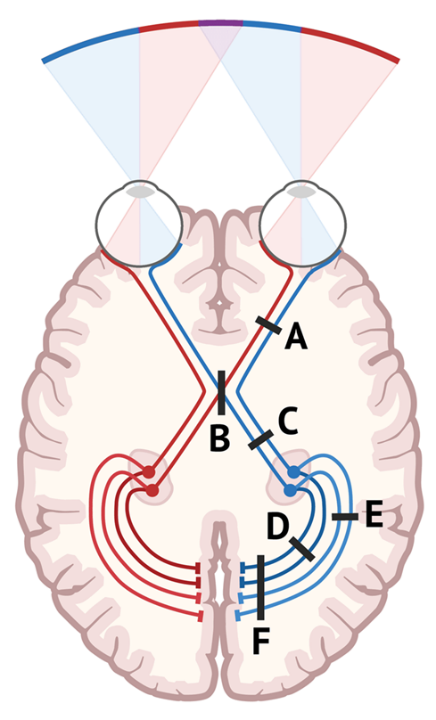 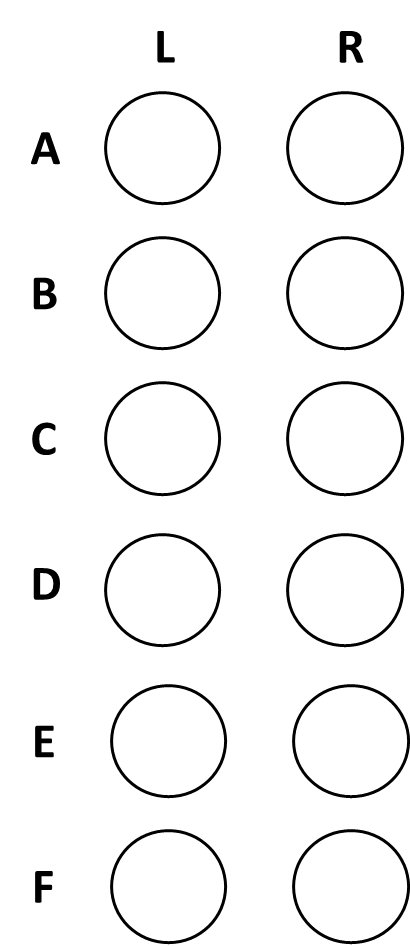 Jak jsou konstruovány optotypy a proč?Zapište do tabulky koncentrace jednotlivých iontů.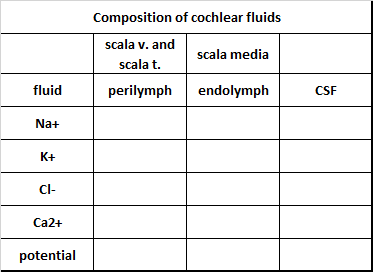 